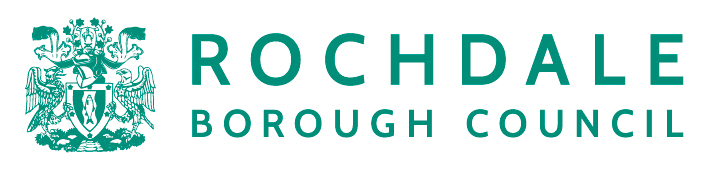 This agreement is for the Local Authority to determine funding to the named early years provider for free early education hours for the named child. A copy should be retained by the early years provider.1. CHILDS DETAILS2. TWO YEAR OLD APPLICATIONS ONLY3. PARENT DETAILS: These details are required to determine eligibility for additional funding to support your child’s learning and development that may be provided to your chosen provider. This is called the Early Years Pupil Premium. For more information regarding how this funding is used please speak to your chosen provider.4. ADDITIONAL DETAILS FOR 30 HOUR ENTITLEMENT5. PROVIDER AND ATTENDANCE DETAILSYou will need to complete this declaration form with each provider your child attends (if you are using more than one provider)  for their early education entitlement, so that funding can be accurately paid between them. You cannot use more than two providers.6. DISABILITY ACCESS FUNDThree and four year old children who are in receipt of child Disability Living Allowance and are receiving the three and four year old free early education entitlement are eligible for the Disability Access Fund (DAF). DAF is paid to the child’s early years provider as a fixed annual sum of £615 per eligible child to support their access., learning and development. You may be asked to provide evidence of your child’s eligibility for Disability Living AllowanceIf your child is attending more than one provider for their free hours, please nominate the provider you wish to receive this funding (it can only be paid to one) : Nominated Provider  (name)   _____________________________________________________________________7. PARENTAL DECLARATIONI confirm that the information I have provided is accurate and trueI confirm to the terms and conditions set out in this documentI authorise the providers named  in this document to claim free entitlement funding, Early Years Pupil Premium or the Disability Access Fund on behalf of my childI understand that I cannot claim more than 570 hours per annum for 2 year old entitlement and/or  the universal 15 hour 3&4 year old entitlementI understand that I cannot claim more than 1140 hours per annum if I am eligible for  the 30 hour entitlement for 3&4 year olds. I further understand that my eligibility may change and should I become ineligible at any point in the year my entitlement would reduce to the universal 15 hour entitlementI accept that I may only change my  chosen provider during a term in exceptional circumstances (moving area, safeguarding or other such issues etc). Should I wish to move for reasons other than exceptional circumstance I must give the provider 4 weeks’ notice during which I cannot seek funding at an alternative provider unless the current provider agrees to waive this condition.I authorise Rochdale Council to share and exchange the information I have provided with your specified early years providers , other Local Authorities (if my address is outside Rochdale) and the Department for Education who may access information from other government departments to confirm eligibility for the funding streams detailed in this documentI authorise Rochdale Council to use this information to check my child’s continuing eligibility for Free School Meals (at statutory school age)  and share this information with the school my child will attend and the Local Authorities Revenues and Benefits Service.I understand that all early years providers, local authorities and government departments are bound by the Data Protection Act and will not reveal information held on my child to a third party unless the law allows us to. For further information about how the LA or Department for Education store and use this information please go to the following websites;http://www.rochdale.gov.uk/council and democracy/data protection and foi/data protection act.aspxhttp://www.education.gov.uk/researchandstatistics/datadatam/privacynotices/a0064374/pnhttp://www.education.gov.uk/researchandstatistics/datadatam/b00212337/datauseIf at any stage you wish to withdraw consent for the checks detailed above to be made please contact your child’s early year’s 	 provider  or school who must then inform the  Local Authority of this.Signed:					      (Parent/Carer)   Print name:                                                   Date: Signed					       (for Provider)       Print Name:                                                          Date:8. ETHNIC BACKGROUNDThe Local Authority is required to compile statistics regarding take up of free entitlements by children/families from differing  ethnic backgrounds. The information below will help us to do this.Childs Legal Family SurnameChilds legal Forename(s)Name by which child is known (if different from aboveName by which child is known (if different from aboveName by which child is known (if different from aboveDate of birthMale/FemaleAddressPostcodeDocumentary Proof of Childs ID (e.g. passport/birth certificate) – copy retainedDocumentary Proof of Childs ID (e.g. passport/birth certificate) – copy retainedDocument recorded by (name of staff member) and date recordedI (parent) confirm that I have received confirmation that the above named child is eligible for a 2 year old funded place       Please enter the eligibility code  (e.g. TYOF 123456D)Parent/Carer 1 with Parental responsibilityParent/Carer 1 with Parental responsibilityParent/Carer 1 with Parental responsibilityParent/Carer 1 with Parental responsibilityParent/Carer 1 with Parental responsibilityParent/Carer 1 with Parental responsibilityParent/Carer 1 with Parental responsibilityParent/Carer 1 with Parental responsibilityParent/Carer 1 with Parental responsibilityParent/Carer 1 with Parental responsibilityTitle(Mr/Mrs/Miss etc)ForenameSurnameSurnameSurnameRelationship to child (Mother/ Father etc)Relationship to child (Mother/ Father etc)National Insurance Number(or NASS number)National Insurance Number(or NASS number)National Insurance Number(or NASS number)Contact NumberContact NumberD.O.BD.O.BD.O.BParent/Carer 2 with Parental responsibilityParent/Carer 2 with Parental responsibilityParent/Carer 2 with Parental responsibilityParent/Carer 2 with Parental responsibilityParent/Carer 2 with Parental responsibilityParent/Carer 2 with Parental responsibilityParent/Carer 2 with Parental responsibilityParent/Carer 2 with Parental responsibilityParent/Carer 2 with Parental responsibilityParent/Carer 2 with Parental responsibilityTitle(Mr/Mrs/Miss etc)ForenameSurnameSurnameSurnameRelationship to child (Mother/ Father etc)Relationship to child (Mother/ Father etc)National Insurance Number(or NASS number)National Insurance Number(or NASS number)National Insurance Number(or NASS number)Contact NumberContact NumberD.O.BD.O.BD.O.B30 Hour Eligibility CodeProvider NameProvider NameFree hours attended per dayFree hours attended per dayFree hours attended per dayFree hours attended per dayFree hours attended per dayHours per weekWeeks per yearMonTuesWedsThursFriABTotal Daily Hours attendedTotal Daily Hours attendedIs your child eligible and in receipt of Child Disability Living Allowance?  (please tick)YesNoBACKGROUNDETHNICITYCODEPlease tickASIAN OR BRITISH ASIANIndianAINDPakistaniAPKNBangladeshiABANAny other Asian backgroundAOTHBLACK OR BLACK CARIBBEANCaribbeanBCRBAfricanBAFRAny other Black backgroundBOTHMIXEDWhite and Black CaribbeanMWBCWhite and Black AfricanMWBAWhite and AsianMWASAny other mixed backgroundMOTHOTHERChineseCHNEAny other ethnic background00THWHITEWhite BritishWBRIWHITEWhite IrishWIRIWHITEWhite Traveller of Irish HeritageWIRTWHITEWhite Gypsy/RomaWROMWHITEAny other white backgroundWOTHChilds spoken language (please write)I do not wish an ethnic background to be recorded I do not wish an ethnic background to be recorded 